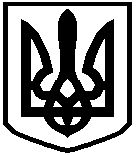 ВІЛЬХОВЕЦЬКА  СІЛЬСЬКА  РАДАБОГУСЛАВСЬКОГО  РАЙОНУ   КИЇВСЬКОЇ  ОБЛАСТІЧотирнадцята  сесія   сьомого  скликанняРІШЕННЯПро  встановлення   транспортного  податку  на  2017  рік.      Про внесення  змін  до рішення   сесії  від  17 червня  2016 року               № 52- 08 - УІІ  «Про встановлення   транспортного на  2017  рік».      Заслухавши  лист  Богуславського  відділення  Білоцерківської  ОДПІ  від  17.01.2017 р. № 10/170  про  внесення  змін  до  Податкового  Кодексу  України  від  20.12.2016 № 1791-УІІІ  та  від   21.12.2016  № 1797-  УІІІ  відповідно  до п.277.1  ст.277  Податкового  Кодексу  керуючись п.24 частини 1 ст. 26   Закону  України  «Про  місцеве  самоврядування  в Україні»  та  враховуючи  висновки  та  рекомендації  комісії  з  питань  бюджету  та  фінансів,  соціально-економічного  розвитку,  земельних  відносин                                                  Сільська  рада                                                  ВИРІШИЛА:  1.Внести зміни  до рішення сесії  №49-08-УІІ   від  17.06.2016 року « Про   встановлення  транспортного    податку   на 2017 рік» а саме: « податком  оподатковуються      легкові  автомобілі,  з року  випуску  яких  минуло  не  більше  п’яти  років (включно) та  середньоринкова  вартість  яких  становить  понад  375  розмірів  мінімальної    заробітної  плати,   встановленої    законом  на  1 січня    податкового  (звітного)  року,  середньо ринкова   вартість,  яких  перевищує  1 млн. 200 тис. гривень. 2.  Копію  рішення  сільської  ради  надати  до  Богуславського  відділення  Білоцерківської  ОДПІ  для  проведення  контролю  та  своєчасної  сплати  земельного  податку.3.  Дане  рішення  вступає  в  дію  з  01.01.2017 року.4. Контроль  за  виконанням  даного  рішення  покласти  на  постійну   комісію  сільської  ради  з  питань  бюджету  та  фінансів,  соціально      економічного  і  культурного  розвитку,  земельних  відносин.Сільський  голова                        Н.М. Куцеконь20 січня  2017 року          № 88-14-УІ